Конспект НОД по ТИКО-конструированию«Кошка и собака»(Для детей старшей группы)Воспитатель МБДОУ «Детский сад №23»: Волошина Е.В.Интеграция образовательных областей – познавательное, речевое, социально -коммуникативное, физическое и художественно-эстетическое развитие.Цель: формирование пространственных и зрительных представлений и закрепление знаний о домашних животных.Задачи: - расширить представление детей о домашних животных;- закрепить умение выделять основные части и характерные детали конструкций;- действовать по алгоритму с опорой на схему;- действовать по словесной инструкции;Материал: игрушки животных, конструктор ТИКО  - 1 набор на двух детей, индивидуальные карточки – схемы плоскостных фигур «Кошка» и «Собака».Формы организации: групповая, фронтальная, индивидуальная.Предварительная работа: игры с конструктором ТИКО, чтение художественной литературы о домашних животных, разучивание физкультминутки «Кошечка проснулась».ХодВоспитатель: Ребята, сегодня, утром я встретила около нашего детского сада двух друзей. Им было грустно на улице и они попросились к вам в гости. Но они стесняются и хотят, чтобы вы их позвали, а для этого вам нужно отгадать, кто к вам пришёл.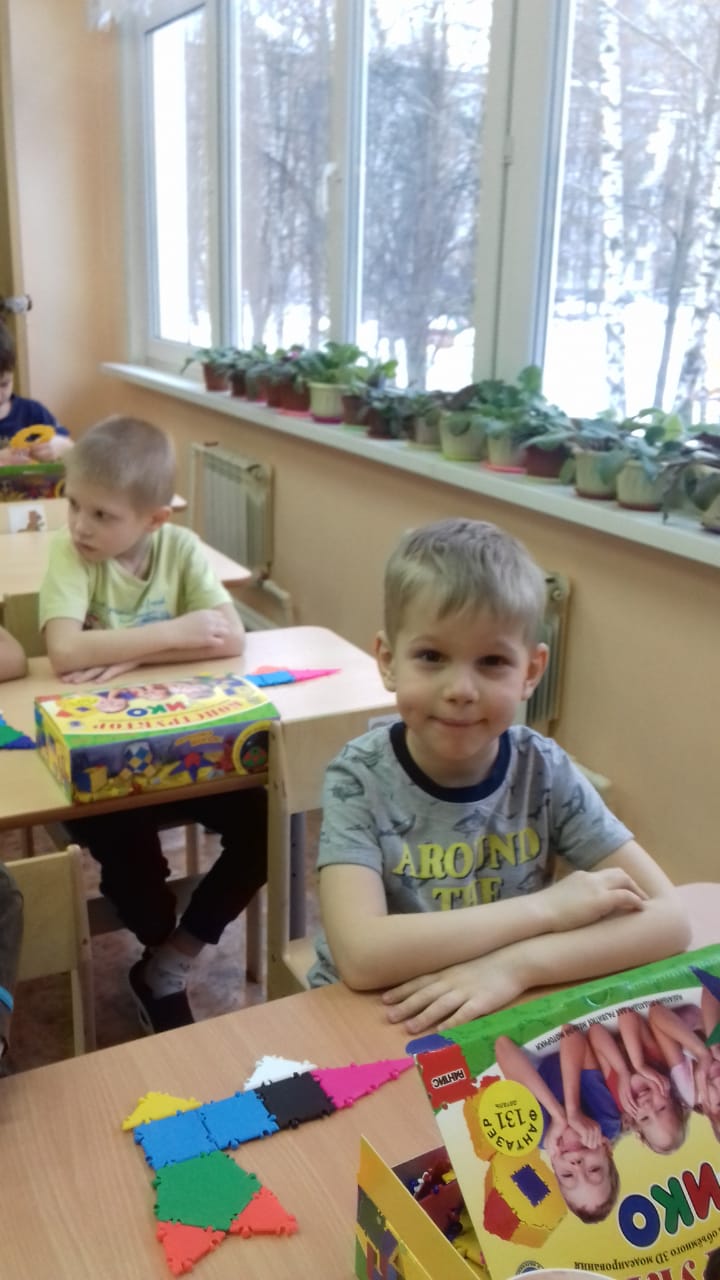 - Даже по железной крышеХодит тихо, тише мыши.На охоту ночью выйдетИ как днем все видит.Часто спит, а после снаУмывается она.(Кошка)- Молодцы! Но кошка пришла не одна.- Скажите, кто мой другСпит без подушки, ест без рук,Зимой без валенок гуляет,А если рад - хвостом виляет?(собака)- Молодцы! Вы отгадали, кто к нам пришёл. Но они не просто пришли, а что – то принесли.Педагог просит дежурных раздать детям индивидуальные карточки – схемы плоскостных фигур «Кошка» и «Собака»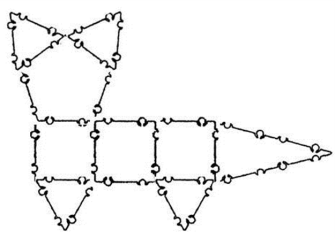 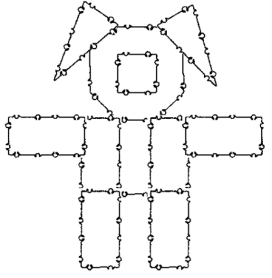 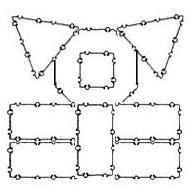 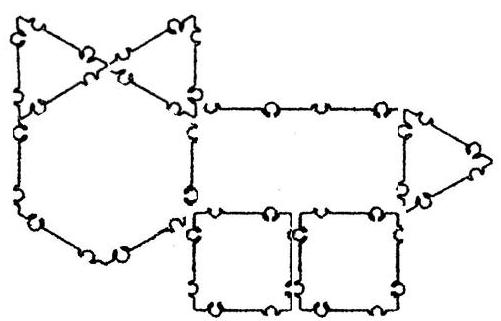 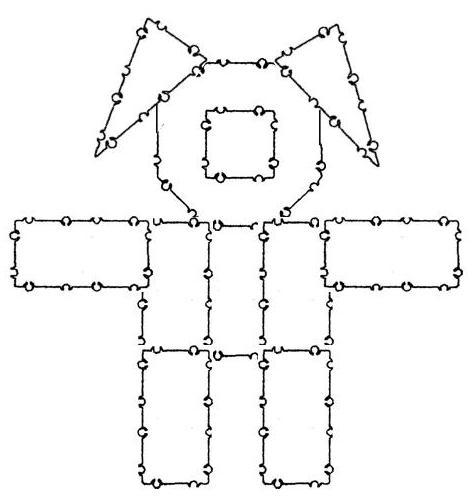 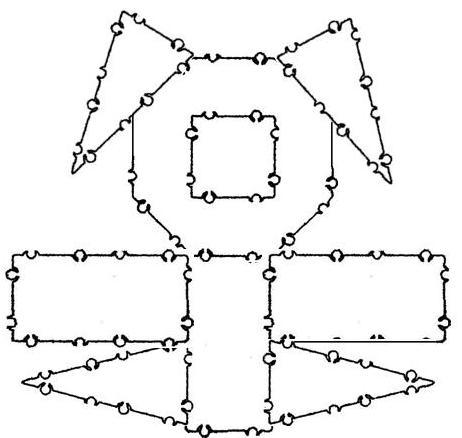 - Вы догадались, кто изображён на карточках.- Давайте посмотрим, какие детали вам понадобятся из конструктора.- Какие геометрические фигуры вам будут нужны?Педагог предлагает отобрать необходимые детали для постройки кошки или собаки. Дети достают из наборов детали нужные для конструирования.Перед началом работы воспитатель предлагает немного размяться с помощью физминутки.Кошечка проснулась(дети сидят на корточках, спят),Сладко потянулась(встают на ножки, руки в стороны),На носочках встала(встают на носочки),Лапки вверх подняла(поднимают руки вверх).Мышку увидала,За мышкой побежала – 2 раза(дети бегут по кругу),Прыг, прыг, прыг(прыгают)Да не поймала!(разводят руки в стороны).Воспитатель предлагает детям приступить к работе. Дети конструируют по карточке – схеме кошку или собаку. По желанию детей, можно дополнить конструкции дополнительными поделками из ТИКО (дорожки, миски, конура). По окончании работы Кошка и Собака, воспитатель и дети рассматривают и обсуждают каждую поделку.Воспитатель спрашивает у детей, чем они занимались сегодня. Что им больше всего понравилось.Объемная работа :      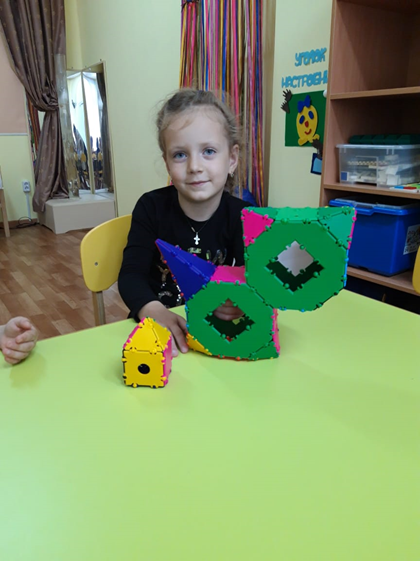 